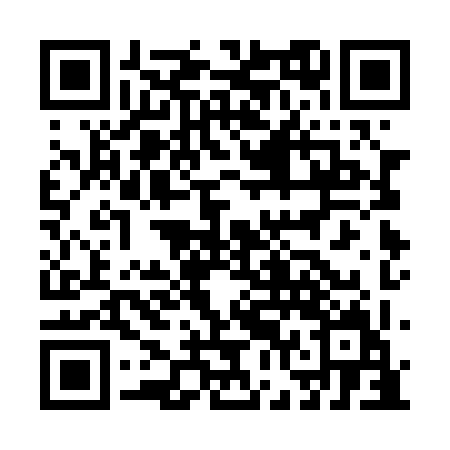 Ramadan times for Grand-Bras, Quebec, CanadaMon 11 Mar 2024 - Wed 10 Apr 2024High Latitude Method: Angle Based RulePrayer Calculation Method: Islamic Society of North AmericaAsar Calculation Method: HanafiPrayer times provided by https://www.salahtimes.comDateDayFajrSuhurSunriseDhuhrAsrIftarMaghribIsha11Mon5:355:356:5912:494:496:406:408:0412Tue5:335:336:5712:494:506:416:418:0613Wed5:315:316:5512:494:516:436:438:0714Thu5:295:296:5312:484:526:446:448:0915Fri5:275:276:5112:484:536:466:468:1016Sat5:255:256:4912:484:546:476:478:1217Sun5:235:236:4712:474:566:486:488:1318Mon5:205:206:4512:474:576:506:508:1519Tue5:185:186:4312:474:586:516:518:1620Wed5:165:166:4112:464:596:536:538:1821Thu5:145:146:3912:465:006:546:548:1922Fri5:125:126:3712:465:016:566:568:2123Sat5:105:106:3512:465:026:576:578:2324Sun5:075:076:3312:455:036:586:588:2425Mon5:055:056:3112:455:047:007:008:2626Tue5:035:036:2912:455:067:017:018:2727Wed5:015:016:2712:445:077:037:038:2928Thu4:584:586:2512:445:087:047:048:3129Fri4:564:566:2312:445:097:057:058:3230Sat4:544:546:2112:435:107:077:078:3431Sun4:524:526:1912:435:117:087:088:361Mon4:494:496:1712:435:127:107:108:372Tue4:474:476:1512:435:137:117:118:393Wed4:454:456:1312:425:147:127:128:414Thu4:434:436:1112:425:157:147:148:425Fri4:404:406:0912:425:167:157:158:446Sat4:384:386:0712:415:177:177:178:467Sun4:364:366:0512:415:187:187:188:488Mon4:334:336:0312:415:197:207:208:499Tue4:314:316:0112:415:207:217:218:5110Wed4:294:295:5912:405:217:227:228:53